Federal Email Management Reporting for 2017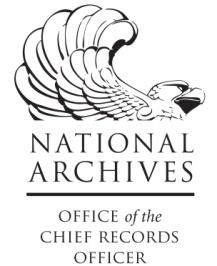 The jointly issued OMB/NARA Managing Government Records Directive (M-12-18) required Federal agencies to manage both permanent and temporary email records in an accessible electronic format by December 31, 2016. NARA is continuing to monitor the management of email by requiring Federal agencies to report annually on the implementation of the Criteria for Managing Email Records in Compliance with the Managing Government Records Directive (M-12-18). The success criteria describes the policy, system, access, and disposition requirements needed to properly manage all temporary and permanent email in an electronic format.  The reporting period begins on January 8, 2018, and reports are due back to NARA no later than March 16, 2018. NARA plans to post your responses on archives.gov upon receipt. Please ensure that your agency’s report is a publicly releasable version. This action is in the interest of transparency in Government and to promote collaboration and communication among agencies. NARA intends to list any non-responding agencies in a summary report and on the website.NARA reserves the right to follow up with agencies to obtain additional information and/or documentation that supports their answers to the questions.SCORING NARA will be using the maturity model score in our analysis of the success Federal agencies have had in developing email management programs and of what work needs to continue to improve email management across the government. NARA and Federal agencies will be able to compare maturity model scores from 2016 with those reported for 2017.Total number of scored questions in this report is four.Total number of points is 16. Maximum maturity model score, also known as the weighted mean, is four.The maturity score is derived by dividing the total number of points based on the level description chosen by the number of scored questions.Score of 0 to 1.9 = High Risk - of not managing email effectivelyScore of 2 to 2.9 = Moderate Risk - of not managing email effectivelyScore of 3 to 4 = Low Risk - of not managing email effectivelyInstructions:You should consult with others in your agency in order to fully respond to the questions in this survey. Agency Records Officers and those designated to respond will receive separate links for this Federal Email Management Report and the Records Management Self-Assessment. To properly record your responses, these links cannot be forwarded to other individuals so it is imperative that we have the correct point-of-contact information for your agency.This advanced version of the questions is for your convenience to use while gathering information and compiling the official response. Please do not return this form to NARA. Your agency's official response must be entered into the survey tool using the link described above.For each question you must pick the choice that best describes the state of your email management as of the day you submit the report. The following questions are designed to indicate how well your agency’s email management meets the Criteria for Managing Email Records in Compliance with the Managing Government Records Directive (M-12-18).1.  Policies: Agency-wide policies and training must inform account holders of their responsibilities for managing email records. Policies should be developed with all relevant stakeholders and should address the requirements of the Federal Records Act, 36 CFR Chapter XII Subchapter B, and NARA guidance.Which of these levels best describes the state of your email policies? ☐  No email policies exist; relevant stakeholders have not been identified; senior-level email is not managed in any way; and there are no policies related to the loss of email records. ☐  Email policies are being drafted; and there is a general awareness of both the roles and responsibilities for managing email records, and of the risk of loss of email records.  ☐  Email policies address general use of email only; relevant stakeholders have been identified; roles and responsibilities for email management have been defined; and there is an awareness of the risk of loss of email records.☐  Email policies have been developed and disseminated; stakeholders, including the Chief Information Officer, Records Managers, and General Counsel, are involved in making policy and other decisions regarding email; there are policies governing holds on email records or accounts; policies include use of personal or non-official email accounts; and there are policies and procedures protecting against the loss of email records. ☐  Email policies are in place and implemented throughout the agency; all staff (including senior staff) have been trained on their roles and responsibilities for managing email including use of personal or non-official email accounts; records management staff and/or Inspector General perform periodic audits of email policies to ensure proper use and implementation; and annual mandatory records and information management (RIM) and information security training includes roles and responsibilities regarding email.  Comments: (Optional)2.  Systems: Agencies must have systems in place that can produce, manage, and preserve email records in an acceptable electronic format until disposition can be executed. Additionally, systems must support the implementation of agency policies and provide access to email records throughout their lifecycle.Which of these levels best describes the state of your email systems?☐  Email is managed in disparate systems; email is managed by the end user; and no retention is applied. ☐  Systems retain temporary email records up to 180 days only; and print and file is the main method of preservation for email. ☐  Some centralized administration of email systems exists; there is limited identification of permanent email; and email is manually managed by the end user based on retention schedules.☐  Administration of email systems is specifically assigned; temporary and permanent email categories are identified; systems are under development to handle the implementation of agency policies and lifecycle management; electronic retention is the main method for the preservation of email. ☐  Email systems manage and preserve email in electronic format; limited end user input is needed to apply proper retention and disposition policies; permanent email is identified and managed; email systems maintain the content, context, and structure of the records; and email records are associated with their creator.  Comments: (Optional)3.  Access: Email records must remain usable and retrievable throughout their lifecycle. Access supports an agency’s ability to carry out its business functions. Access should address internal agency needs and accommodate responses to requests for information.Which of these levels best describes the usability and retrievability of your email throughout its lifecycle?  ☐  There is no attempt to determine whether or not email can be accessed beyond immediate business needs; there is no management of email of departed employees; producing email for requests is difficult, costly, and not always feasible; agency has multiple email systems that do not relate to each other and are not searchable across multiple accounts or systems; there are little or no safeguards in place for unauthorized access, unintentional modification or destruction; no defined processes exist for maintaining records making access and retrieval difficult; processes are performed in an ad hoc manner; and there is no formal definition or classification of email records. ☐  Email records are retrievable through system back-ups or other means; there is minimal management of email of departed employees; producing email for requests is achievable but time consuming and costly; there is limited training or other awareness of the security of email; and processes for maintaining email records are starting to be standardized agency-wide.  ☐  Email records are included in a draft retention schedule pending approval; email of departing employees is maintained until someone can review; formal processes exist in order for records to be accessed and retrieved in a timely manner; standardized RIM lifecycle processes have been developed across the agency making access and retrieval of email records more reliable; and standardized processes for access and retrieval are beginning to be promulgated across the agency. ☐  Email is retrievable during the normal course of business; the email system has procedures for providing reference and responses for email requests; security and privacy protocols are included in the system; processes for the identification and classification of email records are standardized across the agency making access and retrieval reliable; and records are usually accessed and retrieved in a timely manner.☐  Email is fully retrievable for requests; email review, preservation, and disposition is embedded into the processes for departing employees; records management controls are built into the email system to prevent unauthorized access, modification or destruction; processes for the identification and classification of email records are documented and integrated with agency business and mission at the strategic level.Comments: (Optional)4.  Disposition: The agency must have a NARA-approved schedule in place to be able to carry out the disposition of permanent and temporary email records – using either agency-specific schedules or General Records Schedule (GRS) 6.1: Email Managed under a Capstone Approach.Which of these levels best describes the state of your disposition of email? ☐  There is no retention schedule specifically covering email; disposition of email is not being done; and permanent email records have not been identified. ☐  Agency is beginning to work with NARA to create a retention schedule specifically covering email; disposition of email is handled haphazardly by the end user; and there is some identification of permanent and temporary email records.☐  Retention schedule covering email is in draft form but not yet approved; and disposition of email is handled with limited training for the end user. ☐  Retention schedule covering email has been approved by NARA; end users are trained to oversee the disposition of email records; and permanent records are identified and maintained until transfer to NARA. ☐  Retention schedule covering email has been approved by NARA; retention schedules are built into email management systems; permanent records are identified and captured by email management systems; and permanent records can be or have been successfully transferred to NARA.Comments: (Optional)5.  Please enter your contact information below.First Name:Last Name:Job Title:Agency:Component Agency/Office/Bureau:Email Address: